Урок географиипо теме «Тектоническое строение, рельеф, полезные ископаемые Австралии»Тип урока:  комбинированныйТехнологии: ИКТ, диалоговая, моделированияМетоды:  проблемный метод, частично – поисковый, метод моделирования, репродуктивныйФорма: фронтальная, групповая и индивидуальная работаЦели:Сформировать представление об особенностях тектонического строения, рельефа, полезных ископаемых.Развивать память, воображение, самостоятельность,  умение устанавливать причинно – следственные связи на примере взаимодействия тектонического строения, рельефа, полезных ископаемых; продолжить развитие умения анализировать  карты атласа.Воспитывать внимательное отношение друг к  другу, объективно оценивать свою работу и работу одноклассников; высказывать свою точку зрения; повышать интерес к изучаемому предмету, побуждать к поиску новых, дополнительных знаний об изученном материке.Методические материалы и оборудование:  мультимедийный проектор, компьютер, компьютерная   презентация, диск – электронные уроки и тесты «Австралия, Океания, Арктика, Антарктида»,  диск «География 6-10 классы. Библиотека электронных наглядных пособий», интерактивное наглядное пособие «Строение земной коры и полезные ископаемые мира».Ход урока:Ф.И.____________________________________________Выберите правильные утверждения:1. Австралия – самый большой материк2. Австралия  омывается двумя океанами.3. Австралия пересекается экватором посередине4. Австралия не пересекается нулевым меридианом5. С востока Австралию омывает Большой Австралийский залив.6. Австралия пересекается южным тропиком.Ф.И.____________________________________________Выберите правильные утверждения:1. Австралия – самый большой материк2. Австралия  омывается двумя океанами.3. Австралия пересекается экватором посередине4. Австралия не пересекается нулевым меридианом5. С востока Австралию омывает Большой Австралийский залив.6. Австралия пересекается южным тропиком.Ф.И.____________________________________________Выберите правильные утверждения:1. Австралия – самый большой материк2. Австралия  омывается двумя океанами.3. Австралия пересекается экватором посередине4. Австралия не пересекается нулевым меридианом5. С востока Австралию омывает Большой Австралийский залив.6. Австралия пересекается южным тропиком.Таблица Ф.И._____________________________________________________________________Выполни таблицу: Выполни тест (обведи в кружок правильный ответ):1. В основании Австралии лежит:1. Индостанская платформа2. Австралийская платформа3. Южно – Американская платформа4. Африкано – Аравийская платформа2. Большой Водораздельный хребет находится:1. На востоке2. На западе3. На юге4. На севере3. Восточную часть Австралии занимают области:1. Мезозойской и герцинской  складчатости2. Герцинской и каледонской складчатости3. Кайнозойской и каледонской складчатости4. Герцинской и кайнозойской складчатости4. Каменный уголь залегает:1. На севере2. На юге3. На юго – востоке4. На западе5. Самая высокая точка Австралии:1. Гора Эверест2. Гора Народная3. Гора Косцюшко4. Гора Мак - Кинли6. Самое низкое место Австралии:1. Озеро Эйр2. Каспийская низменность3. Озеро Ассаль4. Мертвое море7. Горы в Австралии называются:1. Анды2. Атлас3. Гималаи4. Австралийские Альпы                            Оценка:________________Количество жетонов за урок _________Оценка за урок_______________ Попробуйте оценить собственные знания и умения следующим образом:Поставьте  плюс или галочку Я все понял (а), смогу объяснить этот материал другому________________Я понял(а) материал, могу объяснить другому, но при некоторой помощи учителя______________Я понял(а) материал частично_______Я ничего не понял(а)________	Могу оценить свою работу на уроке оценкой «__»ЭтапыЭтапыЭтапыЭтапыДидактические задачиДеятельность учителяДеятельность учениковСлайды компьютерной презентацииКритерии оцениванияУрокаТехнологииМетодыФормыДидактические задачиДеятельность учителяДеятельность учениковСлайды компьютерной презентацииКритерии оценивания1. Организация начала занятия.(1 минута)Подготовка учащихся к работе на занятииПроверяет готовность учащихся к работе, создает положительный настрой.Сегодня вы будете работать  в группах и в течение урока у вас, у каждого будет возможность заработать жетоны и соответственно оценку за урокУчащиеся настраиваются на рабочую обстановку, самопроверка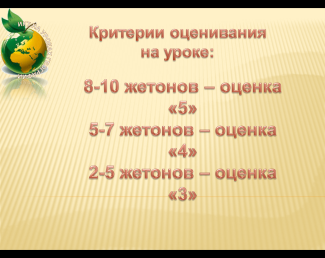 8-10 жетонов – оценка «5»5-7 жетонов – оценка «4»2-5 жетонов - оценка «3»2.Проверка домашнего задания. Фронтальный опрос.(3 минуты)РепродуктивныйФронтальный опросПроверка знаний и умений ранее изученного материалаНа прошлом уроке мы с вами начали изучение Австралии. Чтобы дальше изучать этот загадочный материк,  нам нужно вспомнить о том, что мы уже знаем о нём.Дополните фразы:Слушают.2.Проверка домашнего задания. Фронтальный опрос.(3 минуты)РепродуктивныйФронтальный опросПроверка знаний и умений ранее изученного материалаАвстралия – самый… материкМаленький1 жетон2.Проверка домашнего задания. Фронтальный опрос.(3 минуты)РепродуктивныйФронтальный опросПроверка знаний и умений ранее изученного материалаАвстралия  – самый… материкУдаленный 1 жетон2.Проверка домашнего задания. Фронтальный опрос.(3 минуты)РепродуктивныйФронтальный опросПроверка знаний и умений ранее изученного материалаАвстралия  – самый… материкCухой1 жетон2.Проверка домашнего задания. Фронтальный опрос.(3 минуты)РепродуктивныйФронтальный опросПроверка знаний и умений ранее изученного материалаМатерик полностью расположен в … полушарии.Южном1 жетон2.Проверка домашнего задания. Фронтальный опрос.(3 минуты)РепродуктивныйФронтальный опросПроверка знаний и умений ранее изученного материалаЗдесь обитают 3 – метровые сумчатые животные -…Кенгуру1 жетон2.Проверка домашнего задания. Фронтальный опрос.(3 минуты)РепродуктивныйФронтальный опросПроверка знаний и умений ранее изученного материалаВесь материк занимает одно государство -…Австралийский Союз1 жетонИндивидуальная работа по карточкам (3 минуты)РепродуктивныйИндивидуальная работа со слабоуспевающимиПроверка знаний и умений ранее изученного материалаВыберите правильные утверждения:1. Австралия – самый большой материк2. Австралия  омывается двумя океанами.3. Австралия пересекается экватором посередине4. Австралия не пересекается нулевым меридианом5. С востока Австралию омывает Большой Австралийский залив.6. Австралия пересекается южным тропиком.24562 жетона3. Мотивация и целеполагание (3 минуты)ДиалоговаяЧастично - поисковыйФронтальнаяОбеспечение мотивации и принятия учащимися цели, учебно – познавательной деятельности, актуализация опорных знаний и уменийСегодня мы с вами продолжим изучать Австралию. Скажите, что мы должны рассматривать после географического положения?Тектоническое строение, рельеф, климат, внутренние воды, природные зоны и т.д.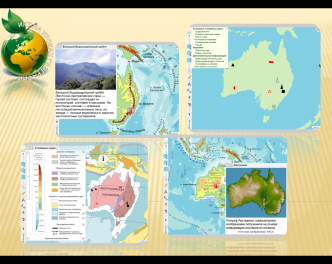 1 жетон3. Мотивация и целеполагание (3 минуты)ДиалоговаяОбеспечение мотивации и принятия учащимися цели, учебно – познавательной деятельности, актуализация опорных знаний и уменийПосмотрите на слайд, и ответьте, что мы будем сегодня изучать?Тектоническое строение, рельеф и полезные ископаемые Австралии1 жетон3. Мотивация и целеполагание (3 минуты)ДиалоговаяПостановка проблемы и создание проблемной ситуацииОбеспечение мотивации и принятия учащимися цели, учебно – познавательной деятельности, актуализация опорных знаний и уменийПравильно ребята, сегодня мы с вами рассмотрим особенности тектонического строения, рельефа и размещение полезных ископаемых. На слайде  вопрос, и в конце урока вы должны на него ответить.Почему тектоническое строение, рельеф, полезные ископаемые  мы будем изучать вместе на одном уроке?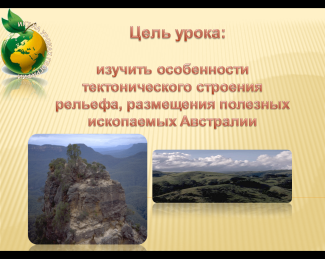 Слушают.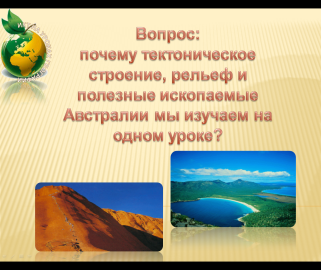 4.Изучение нового материала(15 минут)МоделированияМетод творческого моделированияРабота в группахОбеспечение восприятия осмысления и первичного запоминания знаний и способов действий, связей и отношений в объекте изученияИтак, а теперь тема нашего урока «Тектоническое строение, рельеф и полезные ископаемые Австралии»Сегодня вы будете работать в группах. Перед вами, на каждом столе лежит контур Австралии и несколько деталей, для того чтобы вы могли составить к концу объяснения нового материала проект карты: 1 группа «Тектоническое строение Австралии»2 группа «Рельеф Австралии»3 группа «Полезные ископаемые Австралии». В течение этого времени на контур Австралии нужно приклеить  детали, необходимые только для вашего проекта карты.После изучения нового материала, вы должны будете выбрать представителя от своей группы, для того чтобы он смог показать свой проект карты и рассказать, что изображено на нем.Записывают тему урока в тетрадь.Слушают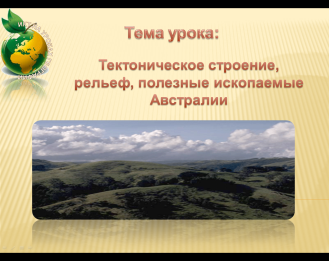 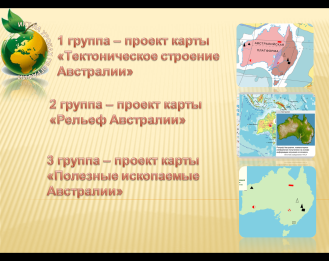 4.Изучение нового материала(15 минут)ИКТПроблемныйФронтальнаяПосмотрите видео «Рельеф Австралии» и после просмотра  ответьте на вопрос «Почему Австралию делят на две части по высоте». Какие формы рельефа выделяют в Австралии?»Отвечают: 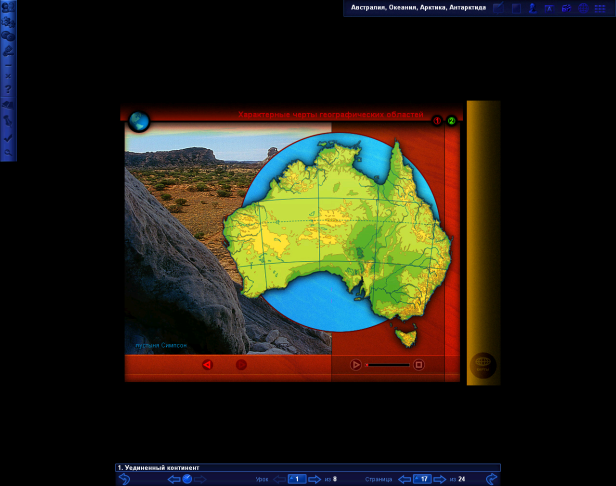 1. Западная часть: Западно – Австралийское плоскогорье,Центральная равнина2. Восточная часть:Большой Водораздельный хребетАвстралийские Альпы2 жетона4.Изучение нового материала(15 минут)ИКТЧастично – поисковыйПроблемныйОткройте физическую карту Австралии и определите общий характер поверхности.Материк низкий, равнинный, лишь на востоке протянулся Большой Водораздельный хребет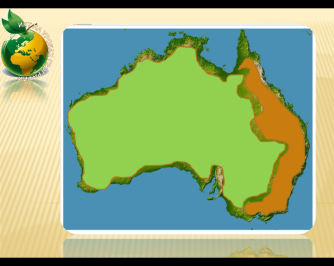 1 жетон4.Изучение нового материала(15 минут)Частично – поисковыйПроблемныйОткройте карту «Строение земной коры»  и  скажите, почему такой рельеф?Открывают карту.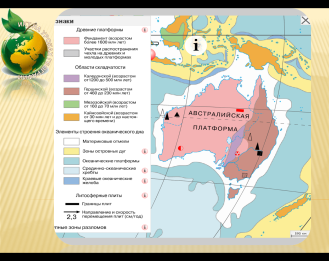 В основании лежит древняя Австралийская платформа.А на западе  области герцинской и каледонской складчатости2 жетона4.Изучение нового материала(15 минут)РепродуктивныйРебята, в геологическом прошлом Австралия была частью одного материка. Вспомните, как он назывался?На  какие  2 материка он раскололся?ПангеяЛавразия и Гондвана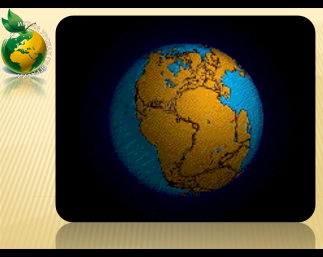 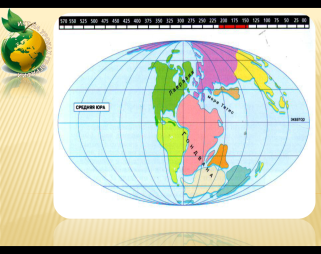 1 жетон1 жетон4.Изучение нового материала(15 минут)Частично - поисковыйПо рисунку 219 с.278 определите самую высокую точку материка, где она находится?Г. Косцюшко, 2230 м. Находится в Австралийских Альпах.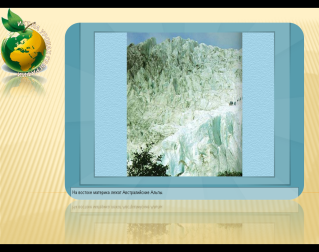 1 жетон4.Изучение нового материала(15 минут)Частично - поисковыйА теперь найдите самое низкое местоОзеро Эйр -16 м над уровнем моря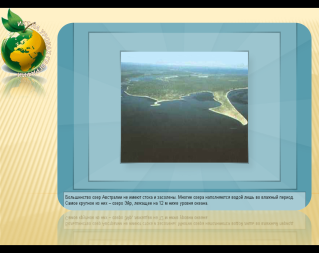 1 жетон4.Изучение нового материала(15 минут)Индивидуальная работа опережающего характераА теперь заглянем вглубь материка, какими полезными ископаемыми богата Австралия. Нам в этом поможет ваш одноклассникРассказ ученика «Полезные ископаемые Австралии»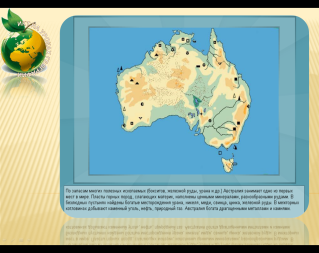 5 жетонов5. Первичное закрепление(10 минут)Частично - поисковыйГрупповая ФронтальнаяУстановление правильности и осознанности усвоения нового учебного материала, выявление пробелов и неверных представлений и их коррекцияПока ребята будут знакомить нас со своими проектами, все остальные должны установить связь между строением земной коры,  расположением основных форм рельефа и залеганием полезных ископаемых.  На основе сопоставления занести  результаты анализа карт в таблицу на распечатанных листахАнализируют карты атласа и заполняют таблицу на распечатанных листах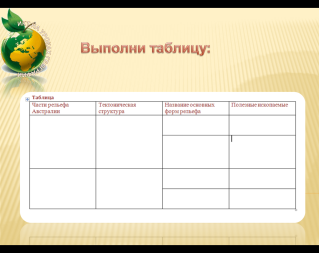 5. Первичное закрепление(10 минут)Работа в группахПроверка выполненной работы1 группа -  проект карты «Тектоническое строение»2 группа -  проект карты «Рельеф»3 группа  -  проект карты  «Полезные ископаемые»Проекты закрепляются на маркерную доскуУчащиеся выступают (представитель от каждой группы)Проекты вывешиваются на магнитную доску2-3 жетона5. Первичное закрепление(10 минут)Подведение итогов индивидуальной работы, создание таблицыПроверяем таблицуПроверяют таблицу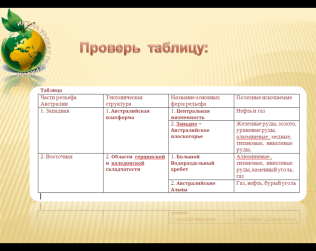 2-3 жетона5. Первичное закрепление(10 минут)Обсуждение проблемыА теперь вернемся к нашему вопросу «Почему тектоническое строение, рельеф, полезные ископаемые  мы  изучаем на одном уроке?»Рассуждают, приводят примеры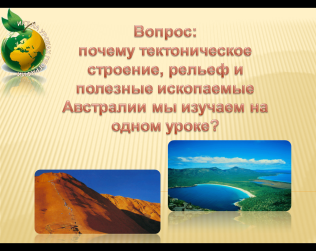 2-3 жетона6. Итоговый контроль за усвоением нового материала(5 минут)ИндивидуальнаяПарнаяОбеспечение усвоения новых знаний и способов действий в практической деятельностиА теперь ребята выполните тест за 5 мин.А теперь поменяйтесь работами  и  проверьте правильные ответыВыполняют тестПроверяют и ставят оценку1-12-13-24-35-36-17-47 правильных ответов  - «5»5-6 правильных ответов  «4»4  правильных ответов «3»Менее 4 – «2»Оценка за тест7. Подведение итогов.(3 минуты)ФронтальнаяАнализ и оценка успешности достижения целиРебята, что мы сегодня изучили на уроке?Выставление оценок за урокВысказывания учащихся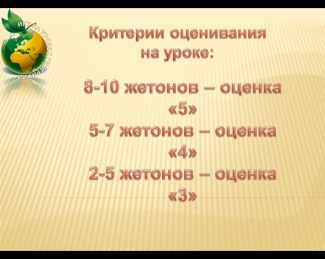 1 жетон8. Домашнее задание.(1 минута)ФронтальнаяИндивидуальные задания опережающего характераОбеспечение понимания цели, содержания и способов выполнения домашнего задания. Подготовить доклад на темы: «Внутренние воды» и  «Природные зоны Австралии» с использованием компьютерной презентации.Записывают домашнее задание.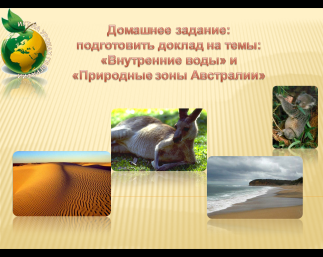 9. Рефлексия.(2 минуты)ИндивидуальнаяСамооценкаМобилизация учащихся на рефлексию своего поведения (мотивации, способов деятельности, общения). Усвоение принципов саморегуляции и сотрудничества.Попробуйте оценить собственные знания и умения следующим образом:Я все понял (а), смогу объяснить этот материал другому________________Я понял(а) материал, могу объяснить другому, но при некоторой помощи учителя______________Я понял(а) материал частично_______Я ничего не понял(а)________Могу оценить свою работу на уроке оценкой «__»Спасибо ребята, я думаю, наш урок удался.Индивидуальная работа по оцениванию собственных знаний и умений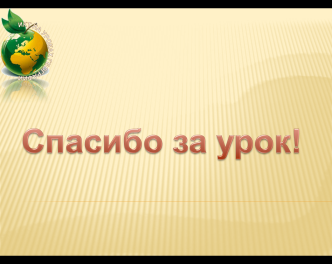 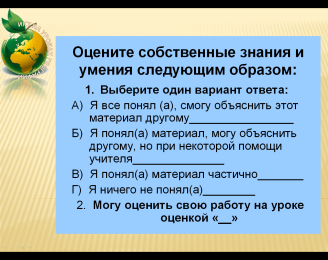 Части рельефа АвстралииТектоническая структураНазвание основных форм рельефаПолезные ископаемые1. Западная1. Австралийская платформа1. Центральная низменностьНефть и газ1. Западная1. Австралийская платформа2. Западно – Австралийское плоскогорьеЖелезные руды, золото, урановые руды, алюминевые , медные, титановые,  никелевые руды,2. Восточная2. Области  герцинской и  каледонской складчатости1. Большой Водораздельный хребетАлюминевые , титановые,  никелевые руды, каменный уголь, газ2. Восточная2. Области  герцинской и  каледонской складчатости2. Австралийские АльпыГаз, нефть, бурый угольЧасти рельефа АвстралииТектоническая структураНазвание основных форм рельефаПолезные ископаемые1. Западная1. Западная2. Восточная2. Восточная